Gulshan Gulshan.381892@2freemail.com 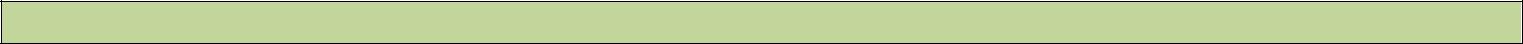 PROFESSIONAL SYNOPSISSeeking to build on strong technical skills gained through studies so far as a Domain Consultant in a leading Consulting centre with above 4years of experience in the Oil & Gas Industry. I strive to deliver my best performance utilizing the knowledge of my qualification and experience.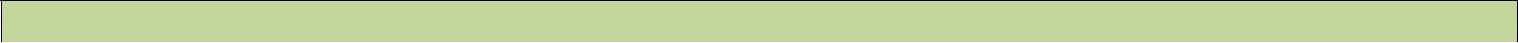 PROFESSIONAL SUMMARYCompany:Description:Wipro Limited Duration: Feb 2016 to till date British Petroleum- Senior Domain Consultant, Drilling & CompletionResponsibilities:Leading the design, planning and development of a Drilling analytics solution which can be used to predict and analyze real time drilling hazards scenarios, reduce non productive times and reduce operational costs.Leading the Application Business Support from India for “British Petroleum” for the entireLANDMARK SUITE OF APPLICATIONS ((EDM)) (COMPASS, WELLPLAN, STRESSCHECK, WELL CAT, PROFILE, OPEN WELLS, AUTO SYNC, CASING SEAT) for multiple regions such as Alaska, Oman, Azerbaijan, North Sea & Gulf of Mexico.Leading the company from a functional perspective towards acquiring new projects in the Real time drilling monitoring sphere & Predictive Drilling analytics by analyzing and evaluating companies, having discussions with major oil clients about project requirement and planning.Driving and designing solutions for optimization of conventional sources on the Upstream life cycle for major Oil & Gas companies.Lead the project for digitization of historic wells data for British Petroleum. Participated actively in bid submission, RFP & POC.Developing solutions for Integrated Activity planning for the Upstream process cycle for the drilling industry to increase drilling efficiencies, reduce Non productive times and increase revenues.Lead the Domain functional testing team for LANDMARK DECISION SPACE WELL ENGINEERING(DSWE) Real Time Data monitoring and transmitting by BP Well Advisor application developed by Kongsberg Oil & gas TechnologiesUsing SiteCom, Sensor Converter, Synchronizer to manage real time data from Electronic Drilling recorder, LWD Engineers, mud Loggers from various service companies for various RigsSupport applications GMI, Cerbeurs, DrillScan , Cwear, Presgraf, Packpro, completion manager and AutoCad, Techlog.Company:Description:Halliburton Offshore ServicesAssociate Consultant, Drilling & CompletionDuration: June 2014 to Feb 2015Responsibilities:Graduated from the esteemed Halliburton's Drilling and Completions “Fast Track Training” Program in Houston, Texas. Includes D&C all Landmark software and consulting techniques.Worked with technical sales team for technical workflow of well designing and engineering software: COMPASS, WELLPLAN,DSWEWorked on Engineering software for companies like Oxy & Chevron.Soft skills training included during Fast track program are Articulus Corporate Storytelling (Presentation skills), DiSC and The Facilitative Consultant for effective client communication and consulting.Worked on D&C software:Well Planning Software: COMPASS and DSWPWell Engineering Software: WELLPLAN, DSWETubulars: CasingSeat, StressCheck, WELLCATDS Insite, Drillworks, Open Wells, ProfileCompany:Description:Releff Energy Technologies Pvt. Ltd Petroleum EngineerDuration: Feb 2013 to June 2014Responsibilities :Worked as project lead and successfully deliver projects on well analysis, Log interpretation, and Petrophysics.Company presentation, client meeting and attending conferences to promote business and future opportunities.Worked as a mentor for trainee students on the organization, worked with the legal team to prepare company contracts and legal documents.Handling of technical projects related to formation evaluation, reservoir engineering & Petrophysics.Worked on software like Techlog, Geolog, Neuralog, Petroleum Expert software.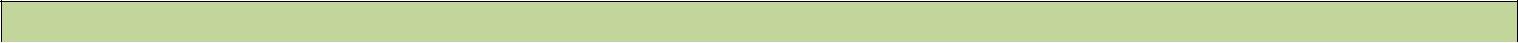 TRAININGS & COURSE UNDERTAKENCourse: IWCF Level-1 Program completed on 20th May 2016.University:  Stanford Lagunita UniversityDescription: This course consists of combining knowledge of the stresses in the earth, the forces of the earth with the principles of rock mechanics. Covering topics such asTectonic Stress FieldRock StrengthOptimizing draining of fractured reservoirs,Hydraulic fracture propagation,Wellbore stability,Underbalance formation drilling,Pore pressure prediction,Hydrocarbon migration,Geomechanics of unconventional resourceCompany:   PetroEd e-learning courseDescription: Identifying surface facilities and their configuration, operating principles, and function provide personnel unfamiliar with surface operations a working knowledge of these systems.Artificial LiftSlickline OperationsOilfield Metering PrimerSubsurface Safety ValvesPerforating FundamentalsSurface Facilities PrimerDLF Domain Training in Production technology , Reservoir Management & Drilling Management.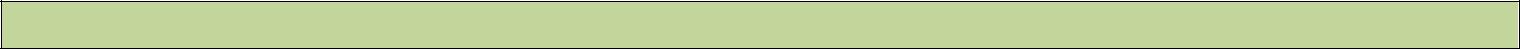 SOFTWARE SKILLSDrilling & Completion: COMPASS, StressCheck, WELLPLAN, WELLCAT, DSWE, DSWPPetrophysics: Techlog, Geolog, Neuralog.Management Software: MS Project & PrimaveraComputer Language: C, C++.ACADEMIC / EXTRA-CURRICULAR ACHIEVEMENAwarded Best Technical Poster Presentation on “Enhance Recovery of Methane from Gas HydrateReservoirs with CO2+N2 sequestration” in 3rdWorld Petro Coal Congress & Expo-2013 at New Delhi, India.Technical Powerpoint and Poster Presentation for Abu Dhabi International Petroleum Conference & Exhibition 2012 on the topic SPE 162521-MS: “Enhance Recovery of Methane from Gas Hydrate Reservoirs with CO2 sequestration”Paper Presentation in SPE India & Bangladesh Sub-Regional Contest 2011, University of Petroleum & Energy Studies, Dehradun on the topic “Prediction of liquid loading in gas wells & Application of Estimation Methods for KG-D6 wells and Deliquifying techniques”.Member of “Global CCS Institute's Junior Professional ” since 2013.Participated in a National level workshop on “Applications of Radioisotopes” organized by IANCAS (SRC) on 6th December 2008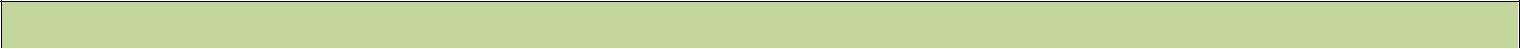 ACADAMIC DETAILSYear(s)Qualification -Qualification -Board/UniverCollege/InstitutePercentageYear(s)Degree/Diploma/CertificateDegree/Diploma/CertificatesityCollege/InstitutePercentageDegree/Diploma/CertificateDegree/Diploma/CertificatesityIntegrated B. Tech (AppliedIntegrated B. Tech (AppliedUniversity ofCollege of Management &Integrated B. Tech (AppliedIntegrated B. Tech (AppliedPetroleum &College of Management &Petroleum Engineering) +Petroleum Engineering) +Petroleum &Economic Studies and88.62008-2013Petroleum Engineering) +Petroleum Engineering) +EnergyEconomic Studies and88.62008-2013MBA (Upstream assetMBA (Upstream assetEnergyCollege of Engineering(3.43 GPA)MBA (Upstream assetMBA (Upstream assetStudies,College of Engineering(3.43 GPA)management)management)Studies,Studiesmanagement)management)DehradunStudiesDehradun2008HSCState boardNarayana Rajahmundry892006SSCCBSEKendriya Vidyalaya Nazira82